NEWS RELEASE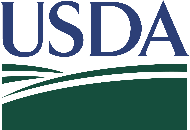 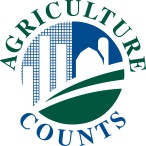 United States Department of AgricultureNATIONAL AGRICULTURAL STATISTICS SERVICE[FIELD OFFICE NAME] FIELD OFFICE[ADDRESS]Title Goes Here[CITY, STATE] – [Month ##], [Year] --  Key information in first paragraph.	“supporting quote” said NASS [STATE] State Statistician [FIRSTNAME LASTNAME]. “secondary part of quote if needed.”	Secondary information with some state specific information such as sample size, perhaps results of last survey, or what type of data are being collected etc. 	NASS safeguards the privacy of all respondents. The information you provide will be used for statistical purposes only. In accordance with federal law, your responses will be kept confidential and will not be disclosed in identifiable form.	Survey results will be published in the [xxx] report to be released on [date]. These and all NASS reports are available online at www.nass.usda.gov/Publications. For more information call the NASS [STATE] Field Office at [TOLL-FREE NUMBER].
###
 NASS is the federal statistical agency responsible for producing official data about U.S. agriculture and is committed to providing timely, accurate and useful statistics in service to U.S. agriculture.USDA is an equal opportunity provider, employer, and lender.FOR IMMEDIATE RELEASEContact: [Firstname] [Lastname](XXX) XXX-XXXX
Firstname.Lastname@usda.gov